целиТЕМЫ ЗАНЯТИЙоценкаКонечная оценка зависит от числа балловописание основных заданийГрупповые микро-презентации по трендам Подготовить групповую презентацию на 5-6 слайдов по одному из ведущих трендов в глобальном высшем образовании.Оценочный лист:Качество источников (5 баллов)Доказательность описания (5 баллов)Визуальность, элегантность презентации (5 баллов)Анализ тренда (5 баллов)Тест по выборуРазработать тест по выбору (multiple choice), минимум из пяти вопросов по своей дисциплине. Подготовиться к защите теста.Оценочный лист:Однозначность толкования вопросов (5 баллов)Ясность вопросов (5 баллов)Валидность вопросов (5 баллов)Сопоставимость правильных и ошибочных ответов (5 баллов)Защита против угадывания (5 баллов)РубрикаРазработать краткое описание задания и рубрику (оценочный инструмент) для качественного оценивания письменной работы или проекта студентов бакалавриата по своей дисциплине. Формат рубрик: Таблица в минимально 12 клеток, по образцу рубрики, представленной в разделе D.Оценочный лист:Соответствие оценивающего инструмента заданию (5 баллов)Качество формулировок критериев (10 баллов)Описание уровней соответствия критериям (10 баллов)СиллабусПодготовить силлабус (программу) дисциплины для студентов (не для аккредитации). Аспиранты могут выбрать свой формат или использовать формат данного силлабуса в качестве образца. Групповой проектПодготовить презентацию на 10 минут об использовании одного из активных/интерактивных методов обучения в университетском преподавании. Включить обоснование метода, относительное преимущество и недостатки, критериев использования для того или иного типа педагогических задач, примеры использования из не менее, чем трех предметных областей, методические рекоммендаци по использованию метода. Оценочный лист:Визуальность и элегантность презентации (5 баллов)Обоснованность использования метода (10 баллов)Анализ преимуществ и недостатков, критериев использования (10 баллов)Примеры использования метода (10 баллов)Методические рекомендации (10 баллов)Список литературыArum, Richard and Josipa Roksa. 2010. Academically Adrift: Limited Learning on College Campuses. Field Notes for 21st Century Literacies, http://www.hastac.org/collections/field-notes-21st-century-literacies Yorke, Mantz «Formative Assessment in Higher Education: Moves Towards Theory and the Enhancement of Pedagogic Practice», Higher Education 45/4 (Jun., 2003), pp. 477-501Дайджест новостей высшего образования, http://uni.hse.ru/digest Карной М. Лоялка П.К. Добрякова М.С. Доссани Р. Фрумин И.Д. Кунс К. Тилак Д. Ванг Р.,  Массовое высшее образование. Триумф БРИК?,  Изд.дом Высшей школы экономики, 2014 г.Разработка силлабуса (Brown University) http://www.brown.edu/about/administration/sheridan-center/teaching-learning/course-design/creating-syllabus Сайт Росаккредагентства http://www.nica.ru/naa/common/ НапоминанияСтудент считается имеющим академическую задолженность, если он получил оценку ниже 4 баллов (по 10-балльной шкале) по итогам промежуточной/окончательной аттестации по Дисциплине, либо не явился на экзамен (не сдал работу в установленный срок) без уважительной причины.Студенты, имеющие единовременно академические задолженности по трем или более разным Дисциплинам, к пересдачам результатов промежуточной аттестации по Дисциплинам не допускаются и подлежат отчислению непосредственно после получения академической задолженности по третьей Дисциплине.Запрещается пересдача результатов промежуточной аттестации по Дисциплине с целью повышения удовлетворительной оценки (от 4 баллов по 10-ти балльной шкале).Пересдача по одной и той же Дисциплине допускается не более двух раз.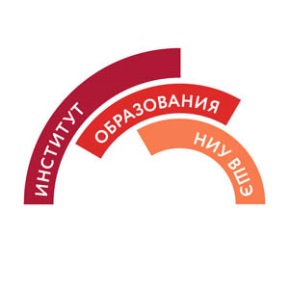 Институт образования НИУ ВШЭПедагогика высшей школыАспирантураОбъем дисциплины 3 зачетные единицы, 14 занятий по 2.5 часа (38 семинарских часов) плюс 76 часов самостоятельной работы, включающей в себя чтение литературы, индивидуальные и групповые проекты, и работу над выполнением учебных заданий. Преподаватель Александр Сидоркин, asidorkin@hse.ru Развить у аспирантов следующие компетенцииЗнать глобальные тренды развития высшего образования, ведущие технологические и экономические инновации в высшем образованииПланировать учебный процесс (программу и дисциплину) в рамках определенной дисциплины   Самостоятельно разрабатывать инструменты формирующего и суммирующего  оценивания, использовать данные формирующего оценивания для корректировки учебного процессаПреподавать в вузе с использованием активных и интерактивных методовСодержание занятияЗадания  к этой датеСтатус наук об образовании. Состояние исследований высшего образования. Цели дисциплины. Прочесть силлабус курса, подготовить вопросы. Мировые тренды в развитии университетов. Массовизация университетов, экономика массового высшего образования.Карной и др. Главы 1-4Подготовиться к дискуссии о последствиях массовизации высшего образования в РоссииОбзор инновационных трендов в высшем образованииПрочесть Дайджест, все выпуски. Подготовить групповые микро-презентации по трендам. Контроль качества в высшем образовании. Аккредитационные режимы в России и других странах. Лицензирование, надзор и аккредитация. Внешняя валидация. Изучить сайт Росаккредагентства, подготовить критический анализ нормативной системы в российском высшем образовании.
Провести интервью с любым из своих коллег, которые когда либо участвовали в аккредитации по самостоятельно разработанному плану. Разработка программ на основе ФГОСов и Оригинальных Стандартов.  Базовые и рабочие учебные планы.Найти и изучить ФГОсы или ОС по своей специальности. Проанализировать любую из ОП на фактическое соответствие стандартам. Написать краткое резюме оригинального стандарта по вашей специальности.Академическое самоуправление в контроле над содержанием образования.  Ступени процесса одобрения программ и дисциплин. Взять интервью у члена любого вузовского УМК.  Поместить анализ интервью в LMS .Как работает самоуправление ППС в области контроля качества? Как оно должно работать?Разработка силлабуса на основе программыПринести с собой силлабус (программу) любого вузовского курса, который Вы преподавали или участвовали как студент.  Подготовиться к критическому разбору силлабуса. Прочесть сайт Брауновского университета по разработке силлабусов.. Активные и интерактивные методы обученияПодготовить письменное описание одного активного или интерактивного задания для аудиторной работы. Быть готовым к демонстрации задания.Активные и интерактивные методы обучения. Запуск групповых проектов.Принести систематизированный список активных и интерактивных методов обучения в ВУЗе, созданный на основе интернет-поиска. Подготовиться к защите своей классификации.Использование LMS в организации учебного процесса.Придумать одно задание для выполнения студентами самостоятельно с использованием в LMS. Разместить его в LMS.Формирующее оцениваниеРазработать краткое описание задания и рубрику для качественного оценивания письменной работы или проекта. Прочесть Yorke Суммирующее оцениваниеРазработать тест по выбору (multiple choice), минимум из пяти вопросов.  Поместить результат в LMS и подготовиться к защите.Силлабус воркшопПринести три копии вашего силлабусаЗащита групповых  проектов Подготовить презентацию от каждой группы по активным или интерактивным методам преподавания в вузе. Сдать финальную версию силлабуса.ТребованиеК-во балловФорма контроляАктивное участие в дискуссиях в аудитории и в LMS 10Групповые микро-презентации по трендам 20Тест по выбору25Контрольная работаРубрика25Контрольная работаСиллабус100ЭкзаменГрупповой проект45Презентация проектаПропущенное занятие минус 5 баллов за каждоеВсего максимально225Баллы213+201-212189-200177-188165-176153-164141-152129-140117-1280-105Оценка10987654321Критерий Неприемлемый уровень (0-10 баллов)Приемлемый уровень(10-15 баллов) Высокий уровень 
(15-20 баллов)Адекватность заявленных целей дисциплины целям программыЦели случайные, не связанные ни с чем, избыточные или слишком низкие, отсутствие компетентностных целейЦели не всегда точно сформулированные, логически не вполне отделены друг от друга, без ясных связей с целями программы, слабо измеряемыеОбозримое количество ясно и просто сформулированных целей, четко связанных с целями всей программы, сформулированные в-основном в виде компетенцийПродуманность и последовательность системы аудиторной и внеаудиторной учебной деятельностиЗадания неясные, недостаточные или избыточные, заведомо неинтерактивные и неактивные методы. Формальные задания для галочки. Скучная дисциплина.Система занятий и заданий страдает от одной или более ошибок: излишний вес одного задания, однообразная или пассивная роль студентов, отсутствие проблемных ситуаций, излишний упор на запоминание Оригинальная и целостная система учебной деятельности, обеспечивающая достижение целей дисциплины через включенность студентов в учебную деятельностьКачество оценочных инструментов Недостаточные или непродуманные инструменты. Нет  формирующих  инструментовНесколько оценочных инструментов,  недостает одного или двух критериевОригинальные и эффективные оценочные инструменты, калиброванные и согласованные с планом дисциплиныЛогика разворачивания дисциплиныНет ясного понедельного списка тем, заданий, дедлайнов.Достаточно четкий план занятий, но не создающий целостного представления о программе дисциплины. Возможно неравномерное распределение учебной нагрузки и другие ошибкиЧеткий понедельный план тем, занятий, заданий. Последовательность тем очевидна.Организованность и ясность документа Силлабус написан казенным, непонятным студенту языком, избыточно перегружен нормативными ссылками и другими материалами, не адресованными студентуЯзык и организация в основном удовлетворительные, с отдельными структурными, грамматическими и стилистическими ошибкамиСиллабус написан простым и ясным языком, адресован одной целевой аудитории – студентам. 